Tenda AC5-how to change the WiFi Name and Password?Model Number: Tenda AC5 Question Classification: Function SettingStep 1: Open a browser and type tendawifi.com in Address Bar, tap “Enter”. Input login password and tap “Login”.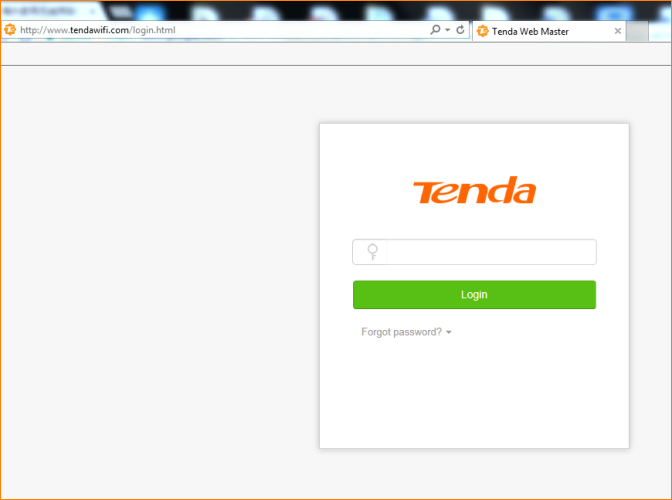 Step 2: Tap “WiFi Settings”, select “WiFi Name & Password”.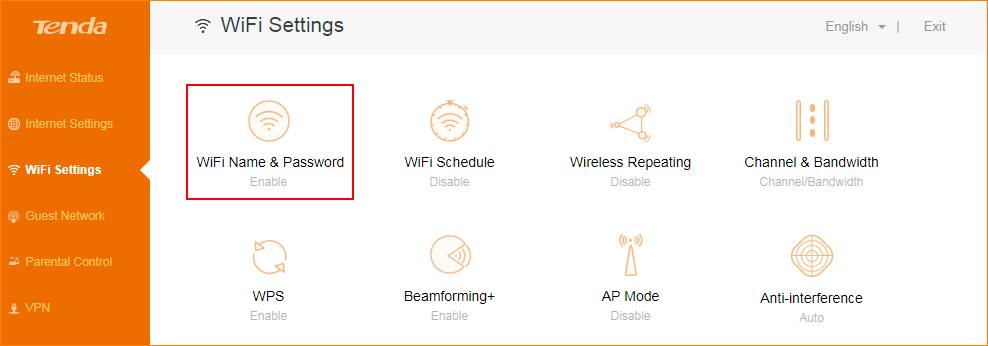 Step 3: Modify the WiFi Name and Password, then tap “Save”.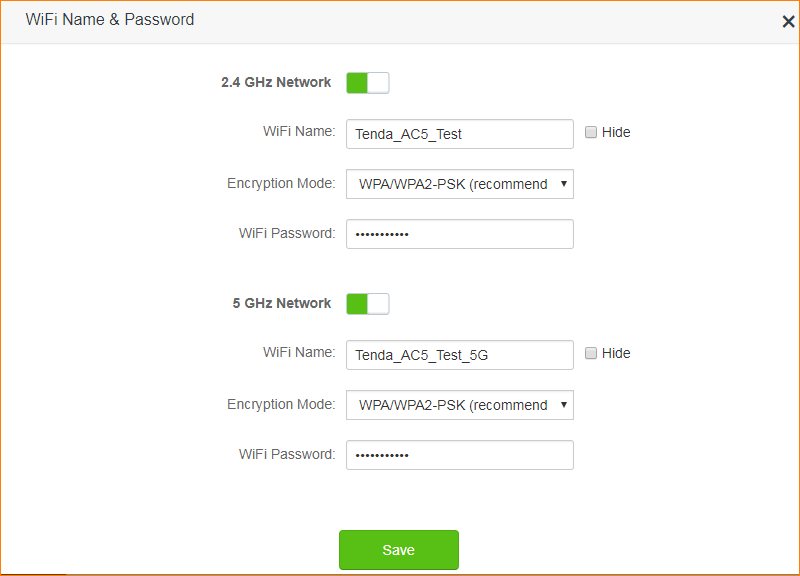 Note:When the WiFi Name and Password has being changed, the WiFi will be disconnected, you should reconnect new wifi name with new password you set.When you change the WiFi Password, it is recommended to modify the WiFi Name at the same time.